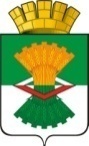 АДМИНИСТРАЦИЯМАХНЁВСКОГО МУНИЦИПАЛЬНОГО ОБРАЗОВАНИЯПОСТАНОВЛЕНИЕ18 мая 2020 года                                                                                                № 366п.г.т. МахнёвоО внесении изменений в постановление Администрации Махнёвского муниципального образования от 05 февраля 2020 года №80 «Об утверждении плана мероприятий («дорожная карта») по содействию развитию конкуренции в Махнёвском муниципальном образованиина период 2019–2022 годов»В соответствии с распоряжением Губернатора Свердловской области                от 29.11.2019 №264-РГ «Об утверждении перечня товарных рынков для содействия развитию конкуренции в Свердловской области  и плана мероприятий  («дорожной карты») по содействию развитию конкуренции в Свердловской области на период 2019-2022 годов», руководствуясь Уставом Махнёвского муниципального образования,ПОСТАНОВЛЯЮ: Внести в постановление Администрации Махнёвского муниципального образования от 05 февраля 2020 года №80 «Об утверждении плана мероприятий («дорожная карта») по содействию развитию конкуренции в Махнёвском муниципальном образовании на период 2019–2022 годов» следующие изменения:план мероприятий («дорожная карта») по содействию развитию конкуренции в Махнёвском муниципальном образовании на период 2019–2022 годов читать в новой редакции (прилагается).Опубликовать настоящее постановление в газете «Алапаевская искра» и разместить на официальном сайте Махнёвского муниципального образования в сети «Интернет».Контроль за исполнением настоящего постановления оставляю за собой.Глава Махнёвскогомуниципального образования	                                                     А.В. Лызлов